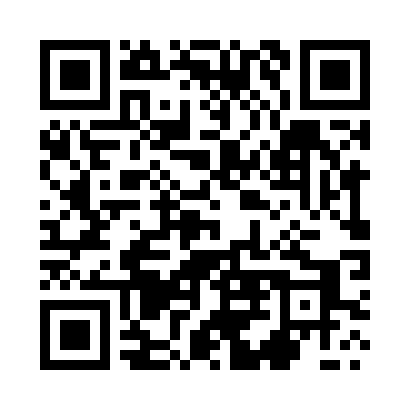 Prayer times for Radlow, PolandWed 1 May 2024 - Fri 31 May 2024High Latitude Method: Angle Based RulePrayer Calculation Method: Muslim World LeagueAsar Calculation Method: HanafiPrayer times provided by https://www.salahtimes.comDateDayFajrSunriseDhuhrAsrMaghribIsha1Wed2:495:1912:465:538:1310:332Thu2:455:1812:465:548:1510:363Fri2:415:1612:465:558:1710:404Sat2:375:1412:465:568:1810:435Sun2:335:1212:465:578:2010:466Mon2:325:1012:465:588:2210:507Tue2:315:0912:455:598:2310:528Wed2:305:0712:456:008:2510:539Thu2:305:0512:456:018:2610:5310Fri2:295:0412:456:028:2810:5411Sat2:285:0212:456:038:2910:5512Sun2:285:0012:456:048:3110:5513Mon2:274:5912:456:058:3310:5614Tue2:264:5712:456:068:3410:5715Wed2:264:5612:456:078:3610:5716Thu2:254:5412:456:088:3710:5817Fri2:254:5312:456:088:3910:5918Sat2:244:5112:456:098:4010:5919Sun2:244:5012:456:108:4111:0020Mon2:234:4912:466:118:4311:0121Tue2:234:4812:466:128:4411:0122Wed2:224:4612:466:138:4611:0223Thu2:224:4512:466:138:4711:0224Fri2:214:4412:466:148:4811:0325Sat2:214:4312:466:158:5011:0426Sun2:204:4212:466:168:5111:0427Mon2:204:4112:466:178:5211:0528Tue2:204:4012:466:178:5311:0629Wed2:204:3912:466:188:5511:0630Thu2:194:3812:476:198:5611:0731Fri2:194:3712:476:198:5711:07